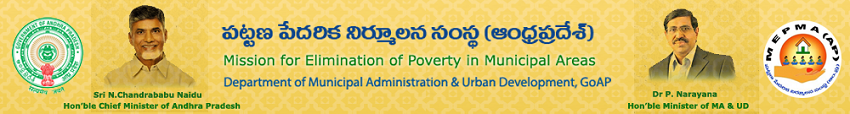 శ్రీయుత మిషన్ డైరెక్టర్, పట్టణ పేదరిక నిర్మూలన సంస్థ, ఆంధ్రప్రదేశ్, గుంటూరు వారి కార్యవర్తనములుప్రస్తుతం: శ్రీ పి.చిన్న తాతయ్యఆర్.సి.నెం.947624/2017/MEPMA/AP/E1                                       తేది: 06 /04/2018విషయము:  పట్టణ పేదరిక నిర్మూలన సంస్థ, ఆంధ్రప్రదేశ్ – క్లస్టర్ రిసోర్స్ పర్సన్ ల ఎంపిక విధి విధానాలు -  గురించి ***పట్టణ పేదరిక నిర్మూలన సంస్థ గత కొన్ని సంవత్సరముల నుండి పట్టణ పేదల కొరకు అనేక కార్యక్రమాలు చేపట్టడం జరిగింది. పేదరిక నిర్మూలనే ప్రధాన ధ్యేయంగా ఏర్పడిన మెప్మా నిర్వహిస్తున్న కార్యక్రమాలలో అత్యంత ముఖ్యమైనది సామాజిక సమీకరణ మరియు సంస్థల నిర్మాణము-బలోపేతము “పేదలతో కూడిన సంఘాలు సమైఖ్యలు ఎంత పటిష్టంగా ఉంటె వాటిద్వారా జరిగే కార్యక్రమాలు అంత బాగా అమలవుతాయి. కావున మెప్మా సంస్థ వాటిని పటిష్టం చేయుటలో భాగంగా క్లస్టర్ రిసోర్స్ పర్సన్ల ఎంపికను చేపట్టాలని నిర్ణయించినది. SHGల పనితీరు మెరుగుపరచుటకు మెప్మా గత మూడు సంవత్సరాలుగా వివిధ రకాల చర్చలు మరియు ప్రయత్నాలను చేయటం జరిగినది. కానీ ఇప్పటివరకు వివిధ CO  లను నియమించడం జరిగినది. ఎక్కడైతే CO లను నియమించలేదో అక్కడ  చురుకైన సంఘ- సభ్యూలను నుండి, SLF RP ల నుండి CLRP లను నెలకు 21 రోజులు పనిచేయు ప్రాతిపదికన క్లస్టర్ రిసోర్స్ పర్సన్ లను ఎంపికచేయ వలెను. పనిచేసిన రోజుకు మాత్రమే రూ.200/-ల రిసోర్స్ ఫీజును చెల్లించబడును. ఈ ఎంపిక పూర్తిస్థాయి తాత్కాలికo.క్లస్టర్ రిసోర్స్ పర్సన్ (CLRP) లను జిల్లాలోని అన్ని మునిసిపాలిటి లోని సంఘ-సభ్యూలు లేదా TLF/SLF RP లను మాత్రమే వారిగా ఈ క్రింద సూచించిన విధంగా ఎంపిక చేయవలెను.క్లస్టర్ రిసోర్స్ పర్సన్ల ఎంపిక విధానం:వ్రాత పరీక్షమౌఖిక పరిక్షక్లస్టర్ రిసోర్స్ పర్సన్ల ఎంపికకు కమిటీ:పధక సంచాలకులు సాంకేతిక నిపుణుడు / డిస్ట్రిక్ట్ మిషన్ కోఆర్డినేటర్ (SMID)SLF / TLF నుండి ఇద్దరు (2) ప్రతినిధులు మెప్మా ప్రధాన కార్యాలయము నుండి ఒక (1)  ప్రతినిధిక్లస్టర్ రిసోర్స్ పర్సన్ల ఎంపికకు అర్హతలు:పట్టణ ప్రాంతములోని సంఘ సభ్యురాలై ఉండాలిCBO ల నిర్వహణలో కనీసం 5 సంవత్సరముల అనుభవం మరియు ఏదేని డిగ్రీ అర్హత కలిగి ఉండవలెను.కంప్యూటర్ నైపుణ్యం కలిగి ఉండాలి.మెప్మా మరియు NULM పధకాలపై అవగాహన కలిగి ఉండాలి.ఎంపిక చేసిన జాబితాను పరిశీలన కొరకు మరియు తుది ఉత్తర్వుల కొరకు మిషన్ డైరెక్టర్ వారి అనుమతి కొరకు ది. 15.04.2018 లోపు సమర్పించవలెను.  సం //మిషన్ డైరెక్టర్ వరకు: అందరు జిల్లాల పధక సంచాలకుల వారికీ తగు చర్య నిమిత్తం